Game Day & Team Event Dress Code 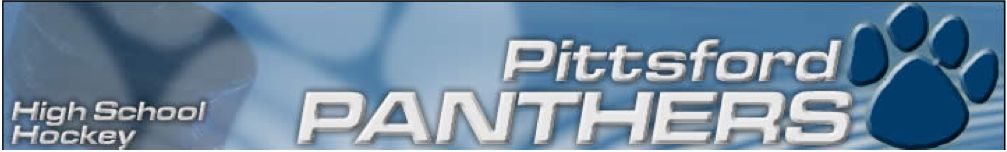 - Dress Shirt with Tie & Pants, no jeans or cargo pants - Dress Shoes w/ dress socks, winter boots acceptable, no sneakers, Birkenstocks or sandals - Pittsford Hockey winter caps are acceptable, other winter caps are acceptable if you do not have a Pittsford Hockey cap, No Baseball Caps - Shirts will be tucked with top button done and tie will be taut to the Collar at all times when outside the locker-room- Pants will be waist high with belt, no saggy pants - Sport coat is highly recommended although a Pittsford Hockey Jacket is acceptable - No earrings of any sort  - A Team Event is defined as any event where the team is making a public appearance, i.e. Sportsmanship meeting, Team Breakfast, Awards Ceremony, Ice Breaker - meet the parents night etc. - No cell phone use in locker room or at practice or games- Remember when you are in public you represent thisprogram this school district and your family. Please act and dress appropriately. If you have any questions, please contact Coach Thering Name (Print):___________________________________ Signature: _______________________________________Date:____________________________